A Likely Pair:  Engaging Technologies and Student Achievement Eighth Annual Conference on Teaching and Learning
Oakland University, Rochester, MI
May 14, 2014 Getting Started Interactive ActivityPoll Everywhere Question:  I use the following formative assessment tools to assess my students.  http://goo.gl/guKGO0 Formative Assessment Animoto Video:  http://goo.gl/CQAtXH For other Technology Resources, use this weebly:  http://akenalong.weebly.com/ Interactive TechnologyDescriptionWeb Link  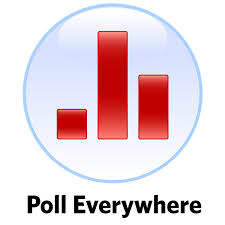 Real-time Formative Assessment ToolTransitions Poll http://www.polleverywhere.com/multiple_choice_polls/LTMyNDQ2MTEwNw 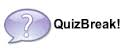 Jeopardy-style Quiz Preview Tool Persuasive Public Speaking Examplehttp://clear.msu.edu/quizbreak/play.php?board=43362-1322850524 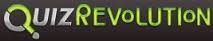 Interactive Quiz Preview Tool Oral Interpretative Example http://www.quizrevolution.com/ch/a183995/go/oral_interpretation_tai_170 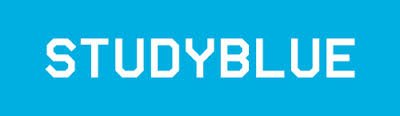 Electronic Flashcards Celebrity Fun Facts http://www.studyblue.com/#flashcard/view/5615629 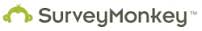 Survey-style Formative Assessment Tool Parts of Speechhttp://www.surveymonkey.com/MySurvey_Responses.aspx?sm=fsqfd4pDwh0HISE3%2fuYBl3WlB8byAEkfUUCRmtMjK50%3d 